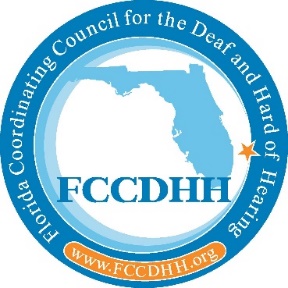 Florida Coordinating Council for the Deaf and Hard of HearingQuarterly MeetingAugust 6th, 2020Remote Meeting via Conference CallConference Call: 1(888) 585-9008, Conference Room Code: 828-532-954Communication Access Real-time Translation Services: (CART) http://streamtext.net/player?event=FCCDHH FCCDHH Website: www.fccdhh.orgAgenda*All times are approximate and may vary depending on FCCDHH businessThursday, August 6, 2020Thursday, August 6, 20209:00 am - 9:30 am Call to Order: Karen Goldberg, ChairCouncil Member Roll CallWelcome and IntroductionsHousekeepingPlease remember to wait to be recognized by Glenna or Debbe before speakingPlease remember to state your name before speaking Approval of Minutes from May 7, 2020Agenda Adoption9:30 am- 10:00 amDOH Update – Action ItemsTiffany Baylor, FCCDHH Coordinator 10:00 am – 10:45 amFirst PresenterAntoine Hunter, Founder of the Urban Jazz Dance Company, and the Bay Area Deaf International Dance Festival, San Francisco, CA The Evolution, Purpose, and Vision of the Urban Jazz Dance Company10:45 am – 11:00 amBreak11:00 am – 12:00 amSecond PresenterShamarial Roberson, DOH RepresentativeDepartment of Health COVID19 Update 12:00 noon – 1:00 pmLunch1:00 pm – 1:30 pmPublic Comments For your convenience, the meeting agenda has been posted on the FCCDHH.org website in advance of the meeting to allow ample time for the public to review and prepare questions/concerns to be addressed during Public Comments portion of the meeting.Robert’s Rules of Order suggests that those offering Public Comments wait until called upon by the Chair before speaking.  Please provide your name, and Florida County prior to speaking, or typing comment, question, or concern into the Chat. 1:30 pm – 2:00 pmCommittee UpdatesWeb Committee, Debbe Hagner, ChairEducation, Medical, Outreach, Technology Committee, Gina Halliburton & Cindy Simon, Co-ChairsLegislative Committee, Glenna Ashton, ChairBudget Committee, Cecil Bradley, Chair2:00 pm – 2:45 pmLinda Cavanaugh, Coordinator, 50+ FYI ResourcesThe Who, What, When, Why, and How of 50+ FYI 2:45 pm – 3:00 pmBreak3:00 pm – 3:30 pmPublic CommentsFor your convenience, the meeting agenda has been posted on the FCCDHH.org website in advance of the meeting to allow ample time for the public to review and prepare questions/concerns to be addressed during Public Comments portion of the meeting.Robert’s Rules of Order suggests that those offering Public Comments wait until called upon by the Chair before speaking.  Please provide your name, and Florida County prior to speaking, or typing comment, question, or concern into the Chat. 3:30 pm – 4:00 pmBrian Russel, Manager/Disability and Health ProgramState Access Coordinator, ESF-6 (Mass Care)Communication Access During Press Briefings4:00 pm – 4:45 pmFourth PresenterIsidore Nyongabo, National Black Deaf Advocates, Co-Chair of the Federal Communications Commission's Disability Advisory Committee in Washington, D.C.  Advocacy in 20204:45 pm – 5:00 pmBreak5:00 pm – 6:00pmResponse to Public Comments November Quarterly Council Meeting PlanningDate/TimeVirtual or In-PersonFocus Topics/Presenter Suggestions6:00 pm AdjournmentGlenna Ashton & Debbe Hagner, Chair and Co-Chair